Tematyka tygodnia: WielkanocPropozycje zabaw i zajęć  dla dzieci 3,4-letnich  (29.03. 2021 – 02.04.2021)                                  29.03.2021 - poniedziałekHistoryjka obrazkowa „Zajączki malują jajka"


„Zbliżały się Święta Wielkanocne. Zajączki miały pełne ręce pracy, bo im kury z okolicy niosły jajka. Kto je zliczy? Każda z kurek chciała, aby jej jajko kolorową było pisanką. Więc zajączki pędzlem w lewo, pędzelkiem w prawo - taka praca jest zabawą. Te w kwiatuszki, tamte w paski, uwijały się Szaraczki.” 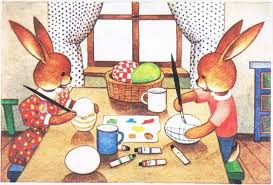 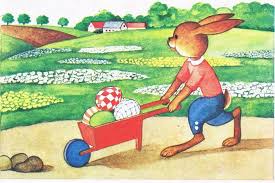 Zajączek wiezie pomalowane jajka czyli pisanki na taczce, by oddać je kurom.
Nagle …
-         Co się wydarzyło?
-         Dlaczego zajączkowi wypadły pisanki?
-         Co odczuwał zajączek?
 Jednak to nie koniec przygody…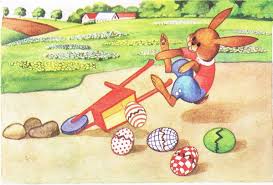 
-         Co się stało?
-         A co teraz przeżywał zajączek?
-         Czy wiecie, co to jest pisanka?
-         Jak nazywają się święta, na które przygotowuje się pisanki?
-         W jaki sposób przygotowujemy się do świąt wielkanocnych? – wypowiedzi dzieci                                                   z wykorzystaniem poniżej zamieszczonych obrazków.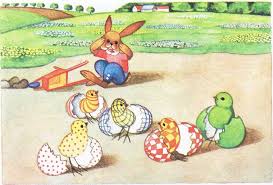 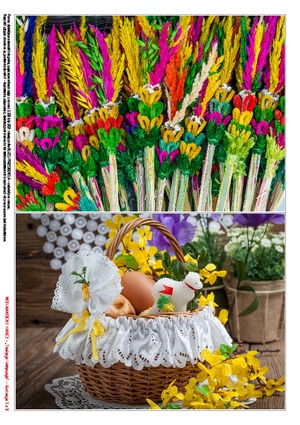 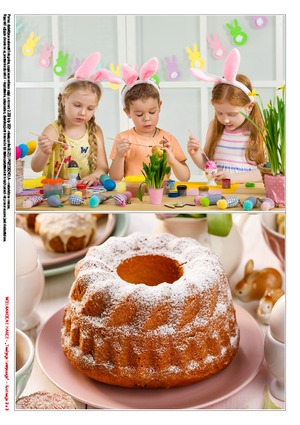 Pisanki – zabawa ruchowa przy muzyceDziecko otrzymuje od rodzica wyciętą z kartonu sylwetę pisanki. Trzyma ją w ręku porusza się w dowolny sposób. Gdy usłyszy piosenkę siada skrzyżnie i palcem obrysowuje sylwetę pisanki leżącą na podłodze. Piosenka do zabawy  - https://www.youtube.com/watch?v=8cMvgOJIdcwĆwiczenia manualne – kolorowanie wybranego zajączka 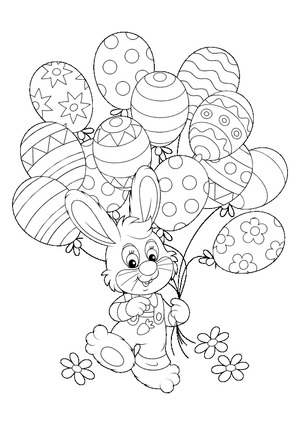 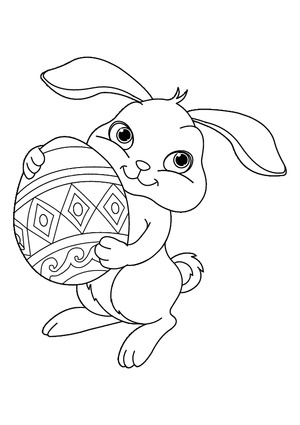 